Anexa nr.5 la procesul verbal nr.1.1 din 15.05.2019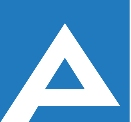 Agenţia Naţională pentru Ocuparea Forţei de MuncăLista candidaţilor admişi la concursul pentru ocuparea funcţiilor publice vacante:Specialist principal în cadrul Secției ocuparea forței de muncă, LeovaSpecialist principal în cadrul Secției ocuparea forței de muncă, DubăsariSpecialist principal în cadrul Direcției ocuparea forței de muncă, OcnițaSpecialist principal în cadrul Direcției ocuparea forței de muncă, Ștefan VodăSpecialist principal în cadrul Secției ocuparea forței de muncă, TaracliaSpecialist principal în cadrul Direcției ocuparea forței de muncă, UTAG (Ceadîr-Lunga)Notă: Persoanele care au depus dosarul de concurs prin e-mail se vor prezenta la data de 21 mai 2019, ora 09.30, (mun. Chișinău, str. V. Alecsandri 1, etajul VI, bir. 610), cu documentele originale pentru a se verifica veridicitatea actelor depuse, sub sancţiunea respingerii dosarului de concurs.! Depunerea dosarelor de concurs pentru ocuparea funcțiilor vacante:specialist principal în cadrul Direcției implementarea politicii de ocupare a Agenţiei Naționale pentru Ocuparea Forţei de Muncă (1 unitate);specialist principal în cadrul Observatorului pieței muncii a Agenţiei Naționale pentru Ocuparea Forţei de Muncă (2 unități); specialist principal în cadrul Serviciului monitorizare a Agenţiei Naționale pentru Ocuparea Forţei de Muncă (1 unitate);specialist principal în cadrul secției ocuparea forței de muncă Basarabeasca -1 unitate,specialist principal în cadrul direcției ocuparea forței de muncă Cimișlia -1 unitate,specialist principal în cadrul direcției ocuparea forței de muncă Nisporeni -1 unitate,specialist principal în cadrul direcției ocuparea forței de muncă Ștefan Vodă -1 unitate,se prelungește pînă la data de 16 iunie 2019.Nr. d/oNume, PrenumeComentarii1.Ceapa MihaelaProba scrisă va avea loc la data de 21.05.2019, ora 10.00, sala de ședințe a Agenției Naționale pentru Ocuparea Forței de Muncămun. Chișinău, str. Vasile Alecsandri, 1, etajul.6, bir.610Nr. d/oNume, PrenumeComentarii1.Gurițenco MarianaProba scrisă va avea loc la data de 21.05.2019, ora 10.00, sala de ședințe a Agenției Naționale pentru Ocuparea Forței de Muncămun. Chișinău, str. Vasile Alecsandri, 1, etajul.6, bir.610Nr. d/oNume, PrenumeComentarii1.Hropotinschii ValentinProba scrisă va avea loc la data de 21.05.2019, ora 10.00, sala de ședințe a Agenției Naționale pentru Ocuparea Forței de Muncămun. Chișinău, str. Vasile Alecsandri, 1, etajul.6, bir.610Nr. d/oNume, PrenumeComentarii1.Dodonov LarisaProba scrisă va avea loc la data de 21.05.2019, ora 10.00, sala de ședințe a Agenției Naționale pentru Ocuparea Forței de Muncămun. Chișinău, str. Vasile Alecsandri, 1, etajul.6, bir.6102.Oprea CristinaProba scrisă va avea loc la data de 21.05.2019, ora 10.00, sala de ședințe a Agenției Naționale pentru Ocuparea Forței de Muncămun. Chișinău, str. Vasile Alecsandri, 1, etajul.6, bir.610Nr. d/oNume, PrenumeComentarii1.Iurovscaia NataliaProba scrisă va avea loc la data de 21.05.2019, ora 10.00, sala de ședințe a Agenției Naționale pentru Ocuparea Forței de Muncămun. Chișinău, str. Vasile Alecsandri, 1, etajul.6, bir.610Nr. d/oNume, PrenumeComentarii1.Rîbchina MarinaProba scrisă va avea loc la data de 21.05.2019, ora 10.00, sala de ședințe a Agenției Naționale pentru Ocuparea Forței de Muncămun. Chișinău, str. Vasile Alecsandri, 1, etajul.6, bir.6102. Ghenova ElenaProba scrisă va avea loc la data de 21.05.2019, ora 10.00, sala de ședințe a Agenției Naționale pentru Ocuparea Forței de Muncămun. Chișinău, str. Vasile Alecsandri, 1, etajul.6, bir.6103.Garciu TatianaProba scrisă va avea loc la data de 21.05.2019, ora 10.00, sala de ședințe a Agenției Naționale pentru Ocuparea Forței de Muncămun. Chișinău, str. Vasile Alecsandri, 1, etajul.6, bir.610